El SalvadorEl SalvadorEl SalvadorMay 2026May 2026May 2026May 2026SundayMondayTuesdayWednesdayThursdayFridaySaturday12Labour Day3456789Soldier’s Day10111213141516Mother’s Day171819202122232425262728293031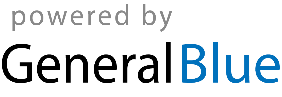 